ДЕНЬ ТАТАРСКОЙ КУХНИ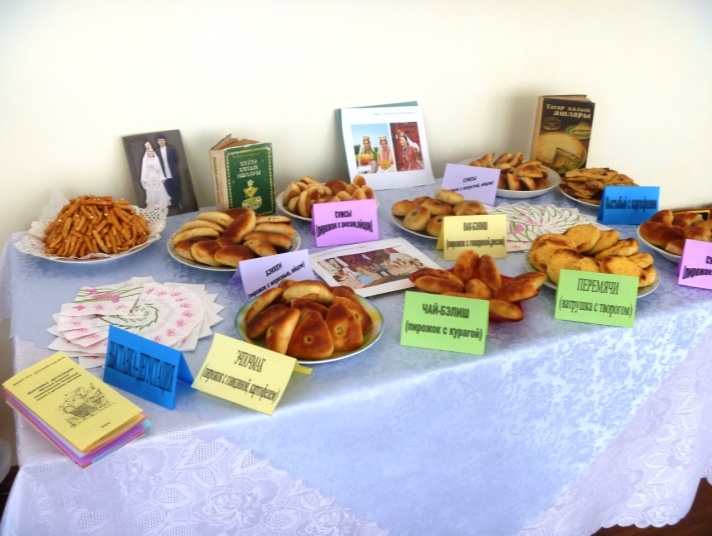 У нашего детского сада и Комбината общественного питания стало уже доброй традицией  совместно проводить мероприятия для родителей.2 апреля прошло мероприятие, посвященное татарской кухне. Издавна татары славятся своим кулинарным искусством. Национальная татарская кухня делает жизнь этого великого народа богаче и значимей.Главной особенностью приготовления татарского блюда  является четкое соблюдение особенностей, которых много в рецептах. Татарский народ чтит память своих предков и бережно хранит традиции, в том числе и в приготовлении национальных блюд. Татарская кухня тесно связана с самой культурой народа, их образом жизни и обычаями.Татарский народ – кочевой, происходит от племен Волжской Булгарии, поэтому на кухню оказало влияние и кухня и обычаи соседних народов – русских, удмуртов, узбеков и таджиков.Многие знают о таких понятиях, как щербет и халва, еще из сказок про турецких или монгольских ханов. В татарской кулинарии это основные виды лакомства. За счет того, что татарский народ, кочуя, перенимал особенности других культур, в их пищу рано вошли такие блюда, как плов, манты. Заимствуя у других народов, кухня обогащалась, становилась очень разнообразной.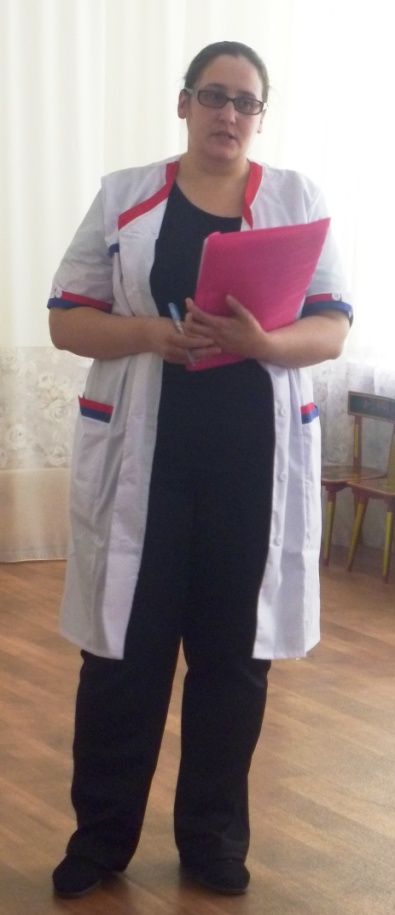 Татарская кухня всегда славилась своей выпечкой. Особым образом ставится тесто для каждого блюда в отдельности. Если это пироги, то обязательно с несколькими составляющими начинки, обычно жарящиеся на большом количестве раскаленного масла – это пермячи, эчпочмаки. Губадья – блюдо, сочетающее в себе несочетаемое, одновременно сладкие и соленые, острые составляющие. В сладости часто добавляется мед. О татарском чак-чаке знают все без исключения. Он является национальным традиционным лакомством. Его подают на официальных встречах, отправляют в дар близким и родственникам, живущим в других городах. Люди, приезжающие из других городов, считают своим долгом попробовать чак-чак. Видов чак-чака множество, его делают с наполнителями – орехи и изюм, обливают шоколадом, делают различных форм и размеров, но главная суть не меняется, чак-чак остается символом татарской кухни! В татарской кухне большое внимание уделяется чайной церемонии. 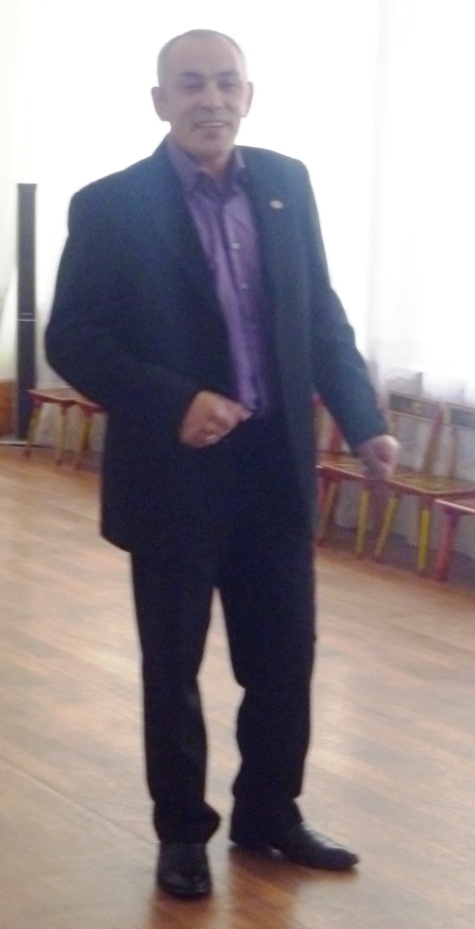 Чай для татар – атрибут гостеприимства. Его подают крепким и горячим, обычно с медом и сладостями. Аромат чая настолько ярок, что не хочется пить ни соки, ни кофе. К тому же чай подчеркивает вкус пищи, сладостей, дополняет букет запахов.Дети спели песни: «Шарики воздушные», «Большой хоровод», играли в татарскую народную игру «Кучтем-куч» («Скок-перескок»)Родители нашего воспитанника Роза и Рамиль Афтаховы рассказали об особенностях татарской кухни,  Рамиль исполнил татарские народные песни.Об организации детского питания рассказала инженер–технолог Комбината общественного питания Наталья Николаевна Стаднюк.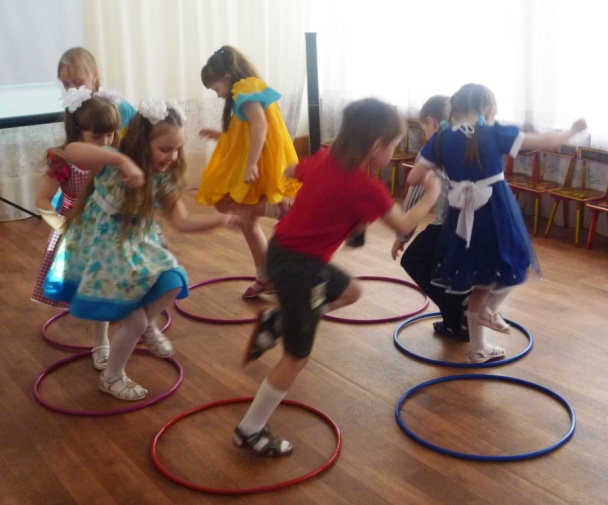 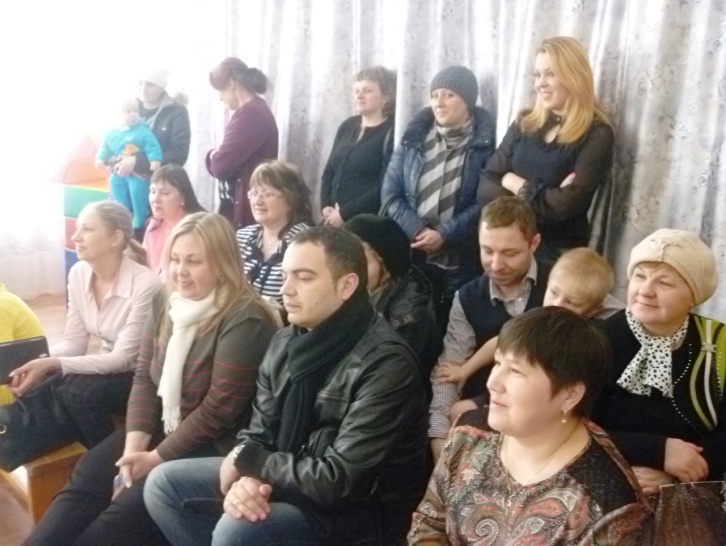 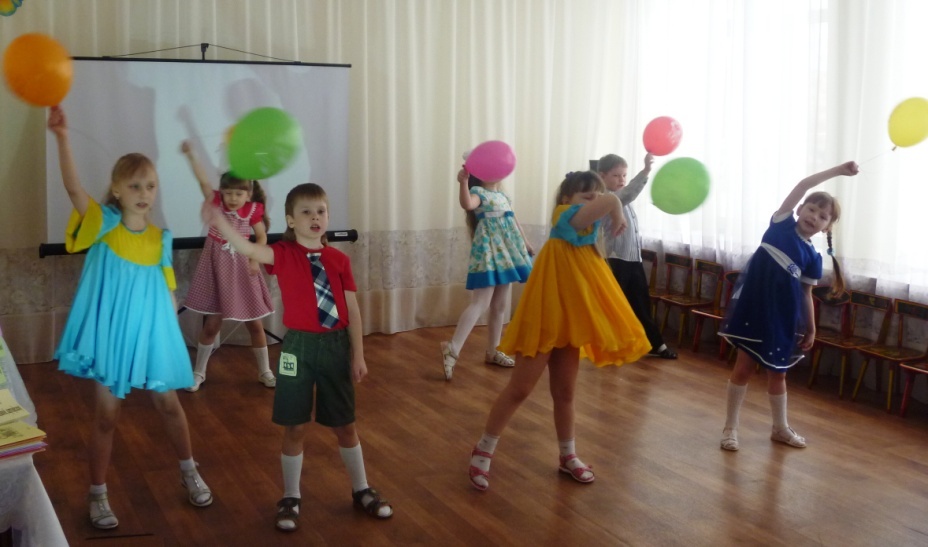 